Breathitt County SchoolsSummer Feeding Program 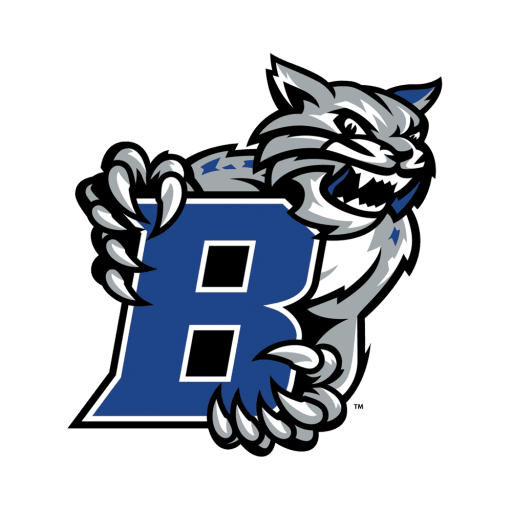 May 31st – July 29th Monday – Friday No Feeding on Memorial Day - Monday, May 30th and Monday, July 4th Site Locations:Breathitt County High School – 2307 Bobcat Lane, Jackson Ky. 41339            Dates: May 31st – July 29th             Breakfast: 8:00 AM – 9:30 AM & Lunch: 11:00 AM – 12:30 PMSebastian Elementary School – 244 LBJ Road, Jackson Ky. 41339            Dates: May 31st – June 24th             Breakfast: 9:00 AM – 9:30 AM & Lunch: 11:30 AM – 12:00 PMMobile Feeding Routes:   Monday – Friday, May 31st – July 29th Link to Non-Discrimination Statement – www.usda.gov/non-discrimination-statementNote: Site location times are subject to change as numbers change. 